REGISTRO DE PROVEEDORES DE EVENTOS 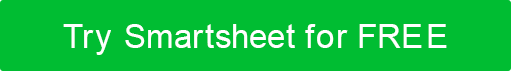 PLANTILLA DE FORMULARIO Nombre de la empresaLínea de dirección 1Línea de dirección 2| de teléfono FaxemailNombre de la empresaLínea de dirección 1Línea de dirección 2| de teléfono FaxemailNombre de la empresaLínea de dirección 1Línea de dirección 2| de teléfono FaxemailNombre de la empresaLínea de dirección 1Línea de dirección 2| de teléfono FaxemailTU LOGOTU LOGOTU LOGOTU LOGO FORMULARIO DE REGISTRO DE PROVEEDORES DE EVENTOS FORMULARIO DE REGISTRO DE PROVEEDORES DE EVENTOS FORMULARIO DE REGISTRO DE PROVEEDORES DE EVENTOS FORMULARIO DE REGISTRO DE PROVEEDORES DE EVENTOS FORMULARIO DE REGISTRO DE PROVEEDORES DE EVENTOSTÍTULO DEL EVENTOY FECHACONTACTO DE LA EMPRESACONTACTO DE LA EMPRESACONTACTO DE LA EMPRESACONTACTO DE LA EMPRESANOMBRE DE LA EMPRESADIRECCIÓN POSTALDIRECCIÓN POSTALTELÉFONODIRECCIÓN POSTALDIRECCIÓN POSTALFaxDIRECCIÓN POSTALDIRECCIÓN POSTALCORREO ELECTRÓNICOSITIO WEBSITIO WEBNOMBRE Y TÍTULO DEL PUNTO DE CONTACTOCORREO ELECTRÓNICO DE CONTACTOCORREO ELECTRÓNICO DE CONTACTOTELÉFONO DE CONTACTO 1TELÉFONO DE CONTACTO 2TELÉFONO DE CONTACTO 2VISIÓN GENERAL DE LA EMPRESAVISIÓN GENERAL DE LA EMPRESAVISIÓN GENERAL DE LA EMPRESAVISIÓN GENERAL DE LA EMPRESAGENERAL DETALLES DE SERVICIOS / BIENESFECHA DE CREACIÓN DE LA EMPRESAVENTAS BRUTAS ANUALESVENTAS BRUTAS ANUALESÁREA GEOGRÁFICA DE SERVICIOESTRUCTURA LEGALESTRUCTURA LEGALTIPO DE NEGOCIOAÑOS PREVIAMENTE REGISTRADOAÑOS PREVIAMENTE REGISTRADO¿ASEGURADO?¿GARANTIZADO?¿GARANTIZADO?¿AUTORIZADO?NÚMERO DE LICENCIANÚMERO DE LICENCIAINFORMACIÓN ADICIONALINFORMACIÓN BANCARIAINFORMACIÓN BANCARIAINFORMACIÓN BANCARIAINFORMACIÓN BANCARIANOMBRE DEL BANCODIRECCIÓN DEL BANCODIRECCIÓN DEL BANCONOMBRE DEL BENEFICIARIODIRECCIÓN DEL BANCODIRECCIÓN DEL BANCONÚMERO DE CUENTADIRECCIÓN DEL BANCODIRECCIÓN DEL BANCOCERTIFICACIÓNCERTIFICACIÓNPor la presente afirmo que toda la información suministrada es verdadera y precisa a mi leal saber y entender, y entiendo que esta información se considerará material en la evaluación de cotizaciones, ofertas y propuestas. Se debe notificar cualquier cambio en el estado que afecte la información proporcionada dentro de los diez (10) días posteriores a dicho cambio. Por la presente afirmo que toda la información suministrada es verdadera y precisa a mi leal saber y entender, y entiendo que esta información se considerará material en la evaluación de cotizaciones, ofertas y propuestas. Se debe notificar cualquier cambio en el estado que afecte la información proporcionada dentro de los diez (10) días posteriores a dicho cambio. Por la presente afirmo que toda la información suministrada es verdadera y precisa a mi leal saber y entender, y entiendo que esta información se considerará material en la evaluación de cotizaciones, ofertas y propuestas. Se debe notificar cualquier cambio en el estado que afecte la información proporcionada dentro de los diez (10) días posteriores a dicho cambio. Por la presente afirmo que toda la información suministrada es verdadera y precisa a mi leal saber y entender, y entiendo que esta información se considerará material en la evaluación de cotizaciones, ofertas y propuestas. Se debe notificar cualquier cambio en el estado que afecte la información proporcionada dentro de los diez (10) días posteriores a dicho cambio. Por la presente afirmo que toda la información suministrada es verdadera y precisa a mi leal saber y entender, y entiendo que esta información se considerará material en la evaluación de cotizaciones, ofertas y propuestas. Se debe notificar cualquier cambio en el estado que afecte la información proporcionada dentro de los diez (10) días posteriores a dicho cambio. Por la presente afirmo que toda la información suministrada es verdadera y precisa a mi leal saber y entender, y entiendo que esta información se considerará material en la evaluación de cotizaciones, ofertas y propuestas. Se debe notificar cualquier cambio en el estado que afecte la información proporcionada dentro de los diez (10) días posteriores a dicho cambio. Por la presente afirmo que toda la información suministrada es verdadera y precisa a mi leal saber y entender, y entiendo que esta información se considerará material en la evaluación de cotizaciones, ofertas y propuestas. Se debe notificar cualquier cambio en el estado que afecte la información proporcionada dentro de los diez (10) días posteriores a dicho cambio. Por la presente afirmo que toda la información suministrada es verdadera y precisa a mi leal saber y entender, y entiendo que esta información se considerará material en la evaluación de cotizaciones, ofertas y propuestas. Se debe notificar cualquier cambio en el estado que afecte la información proporcionada dentro de los diez (10) días posteriores a dicho cambio. Por la presente afirmo que toda la información suministrada es verdadera y precisa a mi leal saber y entender, y entiendo que esta información se considerará material en la evaluación de cotizaciones, ofertas y propuestas. Se debe notificar cualquier cambio en el estado que afecte la información proporcionada dentro de los diez (10) días posteriores a dicho cambio. NOMBRE IMPRESO / MECANOGRAFIADONOMBRE IMPRESO / MECANOGRAFIADOTÍTULOTÍTULOFIRMAFIRMAFECHAFECHARENUNCIACualquier artículo, plantilla o información proporcionada por Smartsheet en el sitio web es solo para referencia. Si bien nos esforzamos por mantener la información actualizada y correcta, no hacemos representaciones o garantías de ningún tipo, expresas o implícitas, sobre la integridad, precisión, confiabilidad, idoneidad o disponibilidad con respecto al sitio web o la información, artículos, plantillas o gráficos relacionados contenidos en el sitio web. Por lo tanto, cualquier confianza que deposite en dicha información es estrictamente bajo su propio riesgo.